ш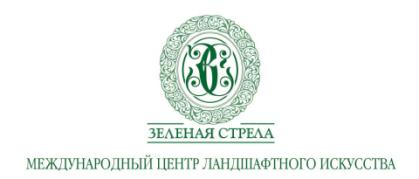 приглашает САДЫ НОРФОЛКА С РОЗМАРИ АЛЕКСАНДЕРИ Chelsea  Flower Show23 – 30 мая .Норфолк - графство на востоке Англии, расположенное на побережье страны. Это место знаменито своими восхитительными ландшафтами и старинными замками. А редкий замок можно представить без сада - такого же изысканного, как и он сам. "Зелёная стрела" приглашает вас в авторскую поездку по садам графства Норфолк, во время которой вы сможете насладиться неповторимой атмосферой английской садовой классики. 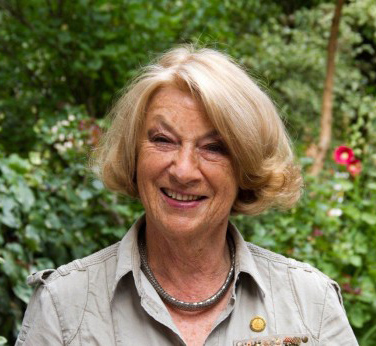 Но не только роскошные сады делают эту поездку незабываемой. Мы рады сообщить, что сопровождать нас будет Розмари Александер, давний друг "Зеленой стрелы", один из самых знаменитых и влиятельных ландшафтных дизайнеров Великобритании, судья всемирно известных садовых выставок в Челси, Чикаго и Сан-Франциско, автор учебных изданий по ландшафтному дизайну. Она стала первой женщиной, которую приняли в «Общество садовых дизайнеров Соединенного Королевства», и несколько лет увлеченно воссоздавала парки в компании, где до нее дамы работали исключительно в должности секретаря. Наставником Розмари был ушедший от нас в прошлом году мэтр ландшафтного дизайна Джон Брукс. Розмари - автор многочисленных заслуживающих восхищения садов и создатель English Gardening School. Ее сад  Sandhill Farn Garden с 2018 года является участником международной программы Русского Общества Открытых Садов. Не упустите уникальную возможность путешествовать по малоизвестному для русской публики Норфолку вместе с Розмари Александер!Поездка приурочена к проведению выставки садов в Челси - Chelsea Flower Show 2019.23 мая (четверг)Из Санкт-Петербурга:14.30. Вылет из Санкт-Петербурга Рейс SU661916.00. Прибытие в Лондон.( а/п Гатвик)Из Москвы:13.40. Вылет из Москвы. Рейс SU258216.00. Прибытие в Лондон. (а/п. Хитроу)Трансфер в отель.Размещение в отеле в Лондоне.Ужин (самостоятельно)Ночь в отеле Royal National 3* в Лондоне.Отель Royal National Hotel 3* располагается в центральном районе Лондона, чем привлекателен для проведения туристических и деловых поездок.Рядом находится остановка общественного транспорта и станция метро, что позволит самостоятельно добраться в любой уголок мегаполиса. Поблизости сосредоточены крупные торговые центры, магазины, кинотеатры, развлекательные заведения.24 мая ( пятница)07.00 – 08.00. Завтрак в отеле.08.00. Сбор на ресепшн отеля. Отправление на метро на выставку цветов в Челси (с сопровождением, билеты на метро - доп.оплата,  проездной на день).09.00. Посещение Chelsea  Flower Show(время работы выставки с 08-00 до 20-00,билеты – доп. оплата).Chelsea Flower Show является одной из крупнейших садовых выставок Европы. Она проходит на  в Royal Hospital в Челси. Выставка является важным местом для наблюдения за современными тенденциями в садоводстве. На выставке представляются как новые растения, так и хорошо известные сорта. Каждый год победителю вручается золотая медаль.Выставка имеет более чем столетнюю историю, а с 2005 года её продолжительность была увеличена с четырех до пяти дней, (первые два она дня открыта только для членов RHS). Шоу широко освещается по телевидению, несколько членов британской королевской семьи посещают предварительный показ. Посетители могут бродить среди рядов садов, небольших садиков, цветочных композиций, выполненных в различных стилях и отражающих последние веяния моды. Также можно посмотреть новинки во всех сферах, связанных с садом: садовая техника, теплицы и даже мебель и статуи. На выставке проводятся конкурсные показы от ведущих мировых дизайнеров, садоводов и флористов. Борьба идёт в нескольких категориях: городские сады, сады на крышах, сады для сельской местности, водоемы. Кроме новых сортов и идей для оформления сада на выставке представлен широкий спектр товаров для сада, посадочного материала и специализированной литературы. Красочная цветочная выставка в Челси не оставит равнодушным никого!Обед на месте самостоятельно.16.00 – 19.00. Обзорная экскурсия по Лондону.Осмотр самых интересных исторических памятников, достопримечательностей города: Биг-Бена, здания Парламента (Вестминстерского дворца), Вестминстерского Аббатства, Трафальгарской площади,  Тауэрского моста, площади Пиккадили, мемориала принца Альберта. Так же Вы увидите Сити - район, являющийся отдельным городом, с правом на самоопределение и управляемый Лорд-мэром, потрясающий Собор Святого Павла, где венчались Принц Чарльз и Принцесса Диана и где похоронены Нельсон и Веллингтон, Лондонский Тауэр, являющийся Королевским замком и по сей день, а также местом, где хранятся королевские сокровища, и Тауэрский мост, ставший одним из символов Лондона. Предусматриваются остановки для выхода из автобуса и фотографирования.Ужин самостоятельно.Ночь в отеле Royal National 3* в Лондоне.25 мая (суббота)Завтрак в отеле.Трансфер в НориджРазмещение в отеле.Обед (самостоятельно)Прогулка по НориджуНоридж - город драконов и средневековых легенд. Это столица графства Норфолк (Norfolk). Актер и писатель Стивен Фрай как-то сказал о Норижде: «… прекрасный город. Прекрасней нет.» Этому городу с более чем 2000-летней историей и богатым культурным наследием есть чем привлечь туристов, а чудесный ландшафт его окрестностей и близость к морскому побережью не оставят равнодушным ни одного ценителя природных красот.Ужин самостоятельно.Ночь в отеле  Premier Inn Norwich Nelson City Centre в Норидже.26 мая (воскресенье)Завтрак в отеле.Посещение сада Корпусти Милл (Corpusty Mill Garden)Этот сад со стороны выглядит так, словно его кто-то умышленно спрятал от чужих глаз. Корпусти - это поселок в северном Норфолке на реке Буре. Сад разбит вокруг старинной мельницы постройки 17-го века, которая использовалась по прямому назначению до 1935 года. Мельница традиционно - одно из главных сооружений в любом посёлке, а потому и расположена она в самом его центре. Частично именно поэтому братья Роджер Ласт и Джон Ласт окружили сад высоким забором. Однако это лишь одна из причин "закрытости" сада. Основная же причина - в том, что за высоким забором находится сказочный фантазийный уголок, созданный братьями. Это 2 гектара территории, на которых уживаются разные архитектурные стили, уникальная коллекция растений, экстравагантные строения и скульптуры.Самые старинные части мельницы относятся к 17 веку, однако в течение всей своей истории она многократно достраивалась. Менялся её облик и после войны, когда она обрела владельцев в лице родителей Роджера и Джона. Однако её территория начала превращаться из обычного придомового и хозяйственного участка в роскошный сад лишь в 60-х годах прошлого века. Произошло это благодаря братьям. В то время старший из них, Роджер, стал директором и продюсером на БиБиСи. Он занимался производством фильмов об архитектуре и дизайне. Младший, Джон, стал морским биологом. Однако, несмотря на свою занятость, они старались по выходным приезжать в свой сад, который вследствие их трудов приобретал особое очарование.Основным преимуществом сада и вместе с тем его недостатком является обилие воды. Исторически это очень влажный участок, расположенный непосредственно на воде - не просто так ведь здесь веками функционировала водяная мельница. В сухие годы сад чувствует себя превосходно, а вот в другое время уровень воды может навредить растениям - и с этим постоянно нужно считаться.Но кроме растений в саду нашло отражение ещё одно увлечение братьев - архитектура. По всему саду можно видеть удивительные архитектурные сооружения - от готической арки до современного шпиля из нержавеющей стали. Каждому уголку сада они придают совершенно особое настроение и превращают территорию сада в настоящую сказку.Обед (оплата на месте самостоятельно)Посещение сада Мэннингтон (Mannington Garden)Сад, разбитый вокруг средневековой усадьбы, знаменит разнообразной коллекцией растений, и прежде всего - роз. Здесь их около тысячи, главным образом это классические розы, в том числе и старые сорта. Особенно интересно то, каким образом расположены здесь коллекции растений. Их расположение продумано так, чтобы посетитель, передвигаясь по саду, мог словно путешествовать по времени, наблюдая за тем, как менялась мода на дизайн ландшафта и на внешний облик растений начиная с 15 века и до наших дней.Около самого особняка расположен узелковый сад с лекарственными растениями. Отдельный интерес представляет сенсорный сад: растения в нём подобраны таким образом, чтобы они могли воздействовать на все наши чувства. Их можно видеть, слышать, трогать и чувствовать их запах.Отдельные композиции созданы из дикорастущих цветов. Совершенно особое настроение они создают на фоне руин античной церкви.Ужин самостоятельно.Ночь в отеле  Premier Inn Norwich Nelson City Centre в Норидже.27 мая (понедельник)Завтрак в отелеПосещение сада Ист Растон Олд Викередж (East Ruston Old Vicarage)Этот сад расположен в 2,5 км от морского побережья. Это один из тех садов, которые мы часто называем "садами коллекционеров". Помимо представителей местной флоры здесь большое количество редких и экзотических растений. Среди них - бананы, тетрапанакс, павловнии, пальмы и многие другие. Немало растений из Новой Зеландии.Отдельно создан Средиземноморский сад. В его оформлении обильно использован красный кирпич, что придаёт особый оттенок его облику. Здесь особо знамениты синяк сосновый с Канарских островов и бешорнерия юккообразная из Мексики.Хозяева сада большое внимание уделяют размножению растений, что в случае с экзотическими обитателями не всегда является простой задачей. В отдельной части сада организована продажа растений.Обед (оплата на месте самостоятельно)Посещение Hoveton Hall Hoveton.Hoveton Hall в Норфолке является частным  историческим домом, внесенным в реестр Английского наследия. Это хорошо сохранившийся дом, построенный в 1809–1812 годах известным архитектором и ландшафтным дизайнером Хамфри Рептоном. Сегодня это часть поместья площадью 120 акров садов и парков и 450 акров земель и также живописных лесов.Обнесенный стеной сад был построен в 1936 году и засажен преимущественно травянистыми растениями. Существует также огород, водный сад и лесной сад с рододендронами и азалиями.Это восхитительный сад площадью 15 акров, в котором смешаны как формальные, так и неформальные посадки, которые декоративны в  разные времена года. Начиная с цветения луковичных растений ранней весной, захватывающих рододендронов и азалий в мае и июне и продолжающимися летними цветами гортензий, за которыми следуют осенние краски ягодных кустарников, подтверждает, что этот сад действительно является садом «всех сезонов».Ужин самостоятельно.Ночь в отеле  Premier Inn Norwich Nelson City Centre в Норидже.28 мая (вторник)Завтрак в отелеПосещение Hunworth Hall GardenHunworth Hall  был построен в восемнадцатом веке и куплен семьей Кроули в 1965 году. Был создан теннисный корт, фруктовый сад и огород. Нынешние владельцы, Генри и Шарлотта Кроули, переехали в Hunworth Hall в 1983 году и начали разбивать великолепный сад, который можно увидеть сегодня.Сад выполнен в англо-голландском стиле, с формальными изгородями и каналами. Есть золотые падубы различных форм, тисы и большая живая изгородь из бука.Обед (оплата на месте самостоятельно)Посещение Silverstone FarmSilverstone Farm, расположенная в сердце сельской местности Норфолка, была создана за последние 20 лет дизайнером Джорджем Картером. Формальный сад площадью 2 акра расположен вокруг фермерского дома и хозяйственных построек начала 19-го века.Сады Silverstone Farm состоят из ряда открытых комнат, изгородей и растений топиарных форм, которые использовались в садах 17 -  18 веков. Сады были описаны в нескольких книгах и статьях, включая собственные книги и статьи Джорджа Картера по дизайну сада:Garden Space, Mitchell Beazley, March 2005Silverstone Garden Hortus No. 58 Summer 2001Projects for Small Gardens, RPS, 2001Ужин самостоятельно.Ночь в отеле  Premier Inn Norwich Nelson City Centre в Норидже.29 мая (среда)Завтрак в отеле.Посещение Warborough House, StiffkeyДом 19 века с видом на долину Стиффки окружает 7-акровый сад на крутом меловом склоне. Лесные дорожки, формальные террасы, кустарники, газоны и огороженный сад создают контрасты.Обед (оплата на месте самостоятельно)Посещение Hindringham Hall, HindringhamДом Hindringham Hall имеет историю, датируемую 1100 г. н.э., имеет много прекрасных архитектурных особенностей, включая отделку, ступенчатые фронтоны, и внутренне оригинальные средневековые масляные стены.В саду выращиваются фрукты и овощи для дома. Имеется недавно отреставрированная викторианская оранжерея, где посеяны семена и высажены растения.Много каштанов, вечнозеленых дуб и грабов. Весной множество  подснежников и колокольчиков. Так же  есть часть старинной средневековой кирпичной кладки, которая считается остатком мельницы. Имеется пергола, засаженная вьющимися розами и клематисами.На территории имеется несколько прудов с водяными лилиями и ирисами, занимающие 3 акра, которые образуют водный сад. Эти пруды считаются наиболее хорошо сохранившиеся в Восточной Англии.Ужин самостоятельно.Ночь в отеле  Premier Inn Norwich Nelson City Centre в Норидже.30 мая (четверг)Завтрак в отелеТрансфер в аэропорт.В Москву:17.15. Вылет из Лондона. Рейс SU2583 ( а/п Хитроу)22.25. Прибытие в МосквуВ Санкт-Петербург:17.10. Вылет из Лондона. Рейс SU6620( а\п Гатвик)22.25. Прибытие в Санкт-ПетербургСтоимость участия: 1590 у.е. (1 у.е. = 1 фунт)В стоимость включено:	Проживание в отелях при двухместном размещении	Входные билеты	Экскурсии по программе	Транспортное обслуживание	Авторская программа и сопровождение Розмари Александер	Услуги гида - переводчика	В стоимость не включено:Авиабилеты Москва - Лондон - МоскваАвиабилеты Санкт-Петербург - Лондон - Санкт-ПетербургБилеты на Chelsea Flower Show от 70 у.е. ( 1 у.е. = 1 фунт)Виза 200 USDСтраховкаДоплата за одноместное размещение 320 у.е. ( 1 у.е. = 1 фунт)Запись в поездку предварительная по телефонам 8-812-312-86-82, 8-921-302-27-63,                                                                                          e-mail: green-arrow@list.ru. Наши сайты www.zstrela.ru, http://vk.com/zelenayastrela